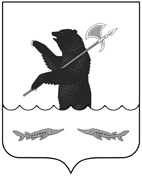 П О С Т А Н О В Л Е Н И ЕАДМИНИСТРАЦИИРыбинского муниципального районаот ________________                                                                                    №_______О внесении изменений впостановление администрацииРыбинского муниципального района № 1101 от 19.06.2012        В соответствии с Федеральным Законом Российской Федерации от 27.07.2010 № 210-ФЗ «Об организации предоставления государственных и муниципальных услуг», администрация Рыбинского муниципального районаПОСТАНОВЛЯЕТ:   1. Внести изменения в постановление администрации Рыбинского муниципального района от 19.06.2012 № 1101 «Об утверждении административного регламента предоставления муниципальной услуги «Организация установления, прекращения, приостановления, возобновления, расчета, перерасчета и выплаты пенсии за выслугу лет гражданам, замещавшим муниципальные должности»,  согласно приложению к настоящему постановлению.2. Опубликовать настоящее постановление в средствах массовой информации.  3. Настоящее постановление вступает в силу с момента опубликования и распространяется на правоотношения, возникшие с 01.01.2016 года.    4. Контроль  исполнения  настоящего  постановления  возложить на  заместителя главы администрации Рыбинского муниципального района Кожинову Т.А.Глава администрации Рыбинскогомуниципального района                                                                  Т.А. СмирноваПриложениек постановлению администрацииРыбинского муниципального районаот ____________ № ____Изменения, вносимые в постановление администрации Рыбинского муниципального района от 19.06.2012 № 1101 «Об утверждении административного регламента предоставления муниципальной услуги «Организация установления, прекращения, приостановления, возобновления, расчета, перерасчета и выплаты пенсии за выслугу лет гражданам, замещавшим муниципальные должности»         1. В наименовании и пункте 1 постановления,  в наименовании  и пункте 1.1.Приложения к постановлению слова «Организация установления, прекращения, приостановления, возобновления, расчета, перерасчета и выплаты пенсии за выслугу лет гражданам, замещавшим муниципальные должности» заменить словами «Организация установления, прекращения, приостановления, возобновления, расчета, перерасчета и выплаты пенсии за выслугу лет гражданам, замещавшим должности муниципальной  службы, и доплаты к пенсии лицам, замещавшим муниципальные должности»      2. Пункт  2.7 Приложения к постановлению изложить в следующей редакции:«2.7. Муниципальная услуга предоставляется в соответствии с постановлением администрации Рыбинского муниципального района от  26.08.2015 № 1354  «Об утверждении положений».           3. Пункт 2.14  изложить в следующей редакции:       «2.14. Требования к помещению, в котором предоставляется муниципальная услуга, к месту ожидания, месту для заполнения запросов о предоставлении муниципальной услуги, информационным стендам с образцами их заполнения и перечнем документов, необходимых для предоставления муниципальной услуги.    В здании, в котором предоставляется муниципальная услуга, создаются условия для прохода инвалидов.Инвалидам в целях обеспечения доступности муниципальной услуги оказывается помощь в преодолении различных барьеров, мешающих в получении ими муниципальной услуги наравне с другими лицами. Помещения оборудуются расширенными проходами, позволяющими обеспечить беспрепятственный доступ инвалидов, включая инвалидов, использующих кресла-коляски. Глухонемым, инвалидам по зрению и другим лицам с ограниченными возможностями здоровья при необходимости оказывается помощь по передвижению в помещениях.Вход и выход из помещения для предоставления муниципальной услуги оборудуются пандусами, расширенными проходами, позволяющими обеспечить беспрепятственный доступ инвалидов, включая инвалидов, использующих кресла-коляски.Вход и выход из помещения для предоставления муниципальной услуги оборудуются соответствующими указателями с автономными источниками бесперебойного питания.      На стоянке должны быть предусмотрены места для парковки специальных транспортных средств инвалидов. За пользование парковочным местом плата не взимается.Места ожидания должны соответствовать комфортным условиям для заявителей и оптимальным условиям работы специалистов.Места ожидания в очереди на предоставление или получение документов должны быть оборудованы стульями (кресельными секциями).Кабинеты приема заявителей должны быть оборудованы информационными табличками (вывесками) с указанием:- номера кабинета;- фамилии, имени, отчества и должности специалиста, осуществляющего прием;- времени перерыва на обед.Рабочее место (кабинет) специалиста управления оборудовано столом, шкафами для документов, стульями, персональным компьютером с доступом к необходимым информационным базам данных, телефоном и факсом, копировальным устройством и необходимыми канцелярскими принадлежностями.Специалист управления обеспечивается настольной табличкой.Место для приема посетителя должно быть снабжено стулом, иметь место для письма и раскладки документов.В целях обеспечения конфиденциальности сведений о заявителе одним специалистом одновременно ведется прием только одного посетителя. Одновременное консультирование и (или) прием двух и более посетителей не допускается.».Начальник управления трудаи социальной поддержки населенияадминистрации Рыбинскогомуниципального района                                                                      Л.А. Степанова